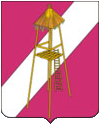 АДМИНИСТРАЦИЯ СЕРГИЕВСКОГО СЕЛЬСКОГО ПОСЕЛЕНИЯ КОРЕНОВСКОГО РАЙОНАПОСТАНОВЛЕНИЕ  13 ноября 2019 года		                      			  	           № 124ст.СергиевскаяОб утверждении ведомственной целевой программы«Безопасность дорожного движения на территории Сергиевского сельского поселения Кореновского района  на 2020 год»Во исполнение Постановления Правительства Российской Федерации от 03 октября 2013 года № 864, указания ГУ МВД России по Краснодарскому краю от 12 декабря 2013 года № 7/2-02-5104 «О разработке муниципальных программ по повышению безопасности дорожного движения», в соответствии со статьей 179.3 Бюджетного кодекса Российской Федерации, Постановлением администрации Сергиевского сельского поселения Кореновского района от 10 апреля 2013 года № 44 «Об утверждении Порядка разработки, утверждения и реализации ведомственных целевых программ», Уставом Сергиевского сельского поселения Кореновского района, администрация Сергиевского сельского поселения Кореновского района  п о с т а н о в л я е т:1. Утвердить  ведомственную целевую  программу  «Безопасность дорожного движения на территории Сергиевского сельского поселения Кореновского района  на 2020 год» (прилагается).2. Финансовому  отделу администрации Сергиевского сельского поселения Кореновского района (Бундюк) предусмотреть в                        бюджете Сергиевского сельского поселения на 2020 год  денежные средства на реализацию ведомственной целевой программы «Безопасность дорожного движения на территории Сергиевского сельского поселения Кореновского района  на 2020 год».3. Общему отделу администрации Сергиевского сельского поселения Кореновского района (Горгоцкая) официально обнародовать настоящее постановление и разместить его на официальном сайте администрации Сергиевского сельского поселения Кореновского района в сети Интернет.           4. Контроль за выполнением настоящего постановления оставляю за собой.  5. Постановление вступает в силу после его официального обнародования и распространяется на правоотношения, возникшие с 01 января 2020 года.ГлаваСергиевского сельского поселенияКореновского района 		                                                         А.П. Мозговой	ТИТУЛЬНЫЙ ЛИСТВЕДОМСТВЕННОЙ ЦЕЛЕВОЙ ПРОГРАММЫВЕДОМСТВЕННАЯ ЦЕЛЕВАЯ Программа«Безопасность дорожного движения на территории Сергиевского сельского поселения Кореновского района  на 2020 год»Администрация Сергиевского сельского поселения Кореновского района 19 ноября 2019 годаПаспорт ведомственной целевой программы  «Безопасность дорожного движения на территории Сергиевского сельского поселения Кореновского района  на 2020 год»1. Характеристика проблемы (задачи)1. Обоснование необходимости разработки Программы За предыдущие 10 лет в России зарегистрировано около 27 миллионов дорожно-транспортных происшествий, в результате которых 350 тысяч человек погибли и почти 2,2 миллиона получили тяжкие повреждения. На высший уровень аварийности на дорогах городов, населенных пунктов в значительной степени влияет уровень транспортной дисциплины участников дорожного движения. В настоящее время не уменьшается количество водителей, управляющих транспортом в нетрезвом состоянии, нарушающих скоростной режим, правила обгона, нередко выезжающих на полосу встречного движения и так далее.С увеличением уровня автомобилизации и включением все большего числа граждан в дорожное движение возрастает роль государства в обеспечении безопасности дорожного движения, сохранения жизни и здоровья участников движения. Уменьшать уровень аварийности, людские и материальные потери возможно лишь при осуществлении согласованного комплекса мероприятий по обеспечению безопасности дорожного движения законодательного, экономического, организованного, технического и воспитательного характера. Эффективность же самих мероприятий во многом будет зависеть от наличия необходимого целевого финансирования.2. Основные цели и основные задачи Программы	Целью Программы является создание безопасных условий для движения на автодорогах и улицах населенных пунктов сельского поселения, обеспечение охраны жизни, здоровья граждан и их имущества, снижение аварийности.         Для достижения указанной цели необходимо решить следующие задачи:Совершенствовать систему управления обеспечением безопасности дорожного движения;Совершенствовать дорожные условия;Сформировать безопасное поведение участников дорожного движения и предупредить детский дорожно-транспортный травматизм.Целевые индикаторы3. Ожидаемые результаты реализации ведомственной целевой программы     В результате реализации Программы за счет координации деятельности предприятий, организаций различных форм собственности и общественных предприятий, организаций различных форм собственности и общественных организаций, в части повышения безопасности дорожного движения, ожидается повышение уровня защищенности участников дорожного движения, снижение аварийности на дорогах и сокращения в связи с этим на 10% числа пострадавших.Система программных мероприятийПеречень программных мероприятийРесурсное обеспечение	Программа реализуется за счет средств, выделяемых из бюджета Сергиевского сельского поселения Кореновского района. 	Всего на реализацию программных мероприятий запланировано 20,0    тыс. рублей.         Финансирование на выполнение мероприятий Программы является прогнозным и может уточняться в процессе исполнения бюджета Сергиевского сельского поселения.Объемы и источники финансирования ведомственной целевой программы6. Организация управления ведомственной целевой программой Заказчиком Программы является администрация Сергиевского сельского поселения. Разработчик Программы – администрация Сергиевского сельского поселения. Оперативное управление ходом реализации Программы осуществляет общий отдел администрации Сергиевского сельского поселения.Контроль за реализацией Программы осуществляет администрация Сергиевского сельского поселения Кореновского района.7. Оценка  эффективности реализации ведомственной целевой программы         Реализация Программы положительно скажется на обеспечении безопасности дорожного движения на территории Сергиевского сельского поселения Кореновского района.ПРИЛОЖЕНИЕУТВЕРЖДЕНА постановлением администрацииСергиевского сельского поселенияКореновского районаот 13 ноября 2019 г. № 124Наименование субъекта бюджетного планирования (главного распорядителя средств бюджета Сергиевского сельского поселения)Администрация Сергиевского сельского поселения Кореновского районаНаименование программыВедомственная целевая программа «Безопасность дорожного движения на территории Сергиевского сельского поселения Кореновского района  на 2020 год»Цели и задачи ПрограммыСоздание безопасных условий для движения транспорта и пешеходов на улицах Сергиевского сельского поселения Кореновского районаЦелевые индикаторы и показателиСнижение уровня риска ДТП и количества дорожно-транспортных происшествий, формирование общественного мнения о важности проблемы безопасности  дорожного движения и сокращения числа нарушений правил дорожного движения. Совершенствование работ по устранению неудовлетворенных дорожных условий.Наименование программных мероприятий- Информирование населения, Совета депутатов Сергиевского сельского поселения о состоянии аварийности на автотранспорте. Внесение предложений, направленных на предупреждение ДТП;-  Организация и проведение на территории Сергиевского сельского поселения массовых профилактических мероприятий, направленных на решение проблем безопасности дорожного движения;-   Посыпка дорог песко-соляной смесью в осеннее-зимний период-  Проведение комиссионных проверок состояния улично-дорожной сети, их соответствие требованиям дорожного движения;-   Провести ремонт дорожного покрытия на территории поселения;-   Приобретение и установка дорожных знаков;- Обеспечение «треугольника видимости» на нерегулируемых перекрестках и примыканиях улиц и дорог;-   Провести ремонт тротуарных дорожек на территории поселения;-  Мероприятия по профилактике детского дорожно-транспортного травматизма, в т.ч. игры на местности, тренинги по правилам дорожного движения.Сроки реализации Программы2020 годОбъем и источники финансирования Программы20,00 тыс. рублейФинансирование программы производится за счет местного бюджета.Ожидаемые конечные результаты реализации программы и показатели социально-экономической эффективностиСнижение аварийности на дорогах и сокращение в связи с этим дорожно-транспортного травматизма.Наименование целевого индикатораЕдиница измеренияЗначение индикатораЗначение индикатораЗначение индикатораНаименование целевого индикатораЕдиница измерения1-й год2-й год3-й годКоличество дорожно-транспортных происшествийшт.000Количество пострадавших в ДТПчел.000Протяженность отремонтированной дорожной сетикм6,46,06,0Количество установленных дорожных знаковшт.1088№ п/пНаименование мероприятияОбъемы финансирования, тыс. рублейОбъемы финансирования, тыс. рублейОбъемы финансирования, тыс. рублейОбъемы финансирования, тыс. рублейОбъемы финансирования, тыс. рублейСодержание мероприятия№ п/пНаименование мероприятия1-й год2-й год2-й год3-й год3-й годСодержание мероприятия123445561Совершенствование системы управления обеспечения безопасности дорожного движения00000Информирование населения, Совета депутатов Сергиевского сельского поселения о состоянии аварийности на автотранспорте. Внесение предложений, направленных на предупреждение ДТП ежеквартальноСовершенствование системы управления обеспечения безопасности дорожного движения00000Организация и проведение на территории Сергиевского сельского поселения массовых профилактических мероприятий, направленных на решение проблем безопасности дорожного движения, ежеквартальноСовершенствование системы управления обеспечения безопасности дорожного движения20,020,0000Посыпка дорог песко-соляной смесью в осенне-зимний период, 4 квартал 2020г.2Совершенствование дорожных условий и внедрение технических средств регулирования дорожного движения.00000Проведение комиссионных проверок состояния улично-дорожной сети, их соответствие требованиям дорожного движения 2 и 4 квартал 2020 г.2Совершенствование дорожных условий и внедрение технических средств регулирования дорожного движения.00000Провести ремонт дорожного покрытия на территории поселения 3 квартал 2020 год2Совершенствование дорожных условий и внедрение технических средств регулирования дорожного движения.00000Приобретение и установка дорожных знаков 4 квартал 2020 год2Совершенствование дорожных условий и внедрение технических средств регулирования дорожного движения.00000Обеспечение «треугольника видимости» на нерегулируемых перекрестках и примыканиях улиц и дорог2Совершенствование дорожных условий и внедрение технических средств регулирования дорожного движения.00000Провести ремонт тротуарных дорожек на территории поселения3Мероприятия по профилактике детского дорожно-транспортного травматизма, в т.ч. игры на местности, тренинги по правилам дорожного движения00000Мероприятия по профилактике детского дорожно-транспортного травматизма, в т.ч. игры на местности, тренинги по правилам дорожного движения 2 и 4 квартал 2020г.Источники финансированияОбъемы финансирования, тыс.руб.Объемы финансирования, тыс.руб.Объемы финансирования, тыс.руб.Объемы финансирования, тыс.руб.Источники финансированиявсего1-й год2-ой год3-й год12345Федеральный бюджет(на условиях софинансирования)--Краевой бюджет(на условиях софинансирования)--Местный бюджет20,020,0Внебюджетные источники финансирования--Всего по программе20,020,0